                                                                                                           Утверждена решением ХLIV сессии Карагандинского областного маслихата № 589 от 10 декабря 2020 года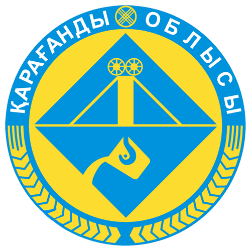 Программа развития Карагандинской областина 2021-2025 годыг. Караганда, 2020 годСодержание1.  Паспорт2. Анализ текущей ситуацииКарагандинская область - индустриально-промышленный регион с высокой долей обрабатывающей отрасли.В структуре ВВП страны удельный вес области составляет 7,75% (2019год). С 2017 года по 2019 год объем ВРП вырос в номинальном выражении на 25% (с 4 284,4 до 5 388,3 млрд.тенге), по объему - 4 место среди областей. Область занимает 7 место по ВРП на душу населения. За три года показатель вырос на 81,3%% (с 3100,9 тыс.тенге до 3 911,0 тыс. тенге на 1 человека). В текущем году в связи с принятием ограничительных мер, темпы роста экономики снижены. Вместе с тем стабильная деятельность предприятий области и восстановление интеграционных связей,  активные меры господдержки позволили обеспечить рост экономики. За 1 полугодие 2020 года ВРП области составил 2 441,4  млрд.тенге или 102,3%.Основу экономики региона составляет  промышленность – 51,4% ВРП.Промышленную политику и индустриальную базу области формируют 1013 действующих предприятий и производств области, из них 118 крупных и средних. За период с 2017 по 2019 годы объем промышленного производства вырос на 13,1% (2017 год – 2 318,4 млрд.тенг,е ИФО 105,5%,  2019 год – 2 621 млн.тенге, ИФО, 101,4%). За 10 мес. 2020 года рост промышленной продукции составил 2,4% или 2 368,5 млрд. тенге.Наибольший уровень загрузки отмечен по производству концентратов золотосодержащих (98,7%) и концентратов свинцовых (100,0%), производству меди (85,2%), труб стальных (86,7%), золота необработанного (88,2%), стали  (88,3%), чугуна (88,9%), круп и муки (85,7%), пива (86,5%).Наименьшая загрузка мощностей сложилась по производству гравия, щебеня, гальки и кремня (42,2%), производству полистирола и пенополистирола в первичных формах (0,3%).Остается определенная зависимость отрасли от системообразующих предприятий области АО «АрселорМиттал Темиртау», ТОО «Корпорация «Казахмыс». В 2017 году доля двух предприятий в промышленности области составляла 59,1%, в 2018 году – 54,1%, в 2019 году 54,2%. Доля обрабатывающей отрасли в структуре промышленности - 76%. Порядка 75% продукции обрабатывающей промышленности производится в металлургической отрасли, в машиностроении – 7,5%, в продуктах питания - 5,0%.Производительность труда обрабатывающей промышленности в 2019 году достигла объемов 46,8 тыс.долл.США/чел (2019г.) или с ростом к 2016 году на 26,1%.За отчетный период текущего года к аналогичному периоду прошлого года показатель увеличился на 3,9% и составил 21,7 тыс.долл.США/чел.Что касается несырьевого экспорта. За 2019 год объем несырьевого экспорта составил 3 601,9 млн. долл. США или 90,6% к соответствующему периоду предыдущего года, 122,3% к 2016 году.Снижение объема экспорта проката и стали к уровню 2018 года произошло по причине крупной аварии на АО «АрселорМиттал Темиртау», а также снижение цены на медь на мировых рынках в сравнении с прошлым годом на 12%.По итогам 8 месяцев 2020 года объем экспорта обрабатывающей промышленности сложился на уровне 2 454,3 млн. долл. США Продолжается зависимость развития области от импорта. По итогам 2019 года объем импортируемой продукции по сравнению с 2017 годом увеличился на 40,4% и составил 814,5 млн.долл. США (2017 г. - 580,2 млн.долл.США).В структуре импорта основная доля приходится на оборудование, электрооборудование, транспортные средства – 65,8%, каучук, резина, пластмасса – 6,4%, черные металлы и изделия из них – 7,4%, прочие товары -20,4%.За 9 мес. т.г. объем импорта составил 371,2 млн.долл США или 57,7% к уровню прошлого года.Инвестиции в основной капитал увеличились в 2,2 раза к уровню 2017 г. и составили 811,4 млрд.тенге в 2019 г., ИФО 2019 г. - 161,3%. Доля частных инвестиций составляет 91,4%.За 10 месяцев текущего года инвестировано 529,7 млрд.тенге или 85,1% к январю-октябрю 2019 года. В рамках Государственной программы индустриально – инновационного развития (далее - ГПИИР) с 2017 года  по 2020 год реализовано 17 проектов на 120 млрд. тенге, создано 1 421 новых рабочих мест.  Запущенными проектами Карты с 2017 по 2020 год произведено промышленной продукции на сумму 232,3 млрд. тенге, в том числе за январь-сентябрь текущего года 90,9 млрд. тенге.Доля продукции, произведенной проектами ГПИИР составляет 5% от объема обрабатывающей промышленности области.Налажено производство новых видов продукции, ранее не выпускавшихся в регионе (в сфере машиностроения, химической, легкой, стройиндустрии, производство бумаги и бумажной продукции и АПК).Функционирует специализированный инвестиционный портал Карагандинской области.Агропромышленный комплекс региона занимает 3,6% ВРП. Производством  продукции занимается 11,7 тыс. сельхозформирований, в том числе 10,4 тысяч ед. крестьянских и фермерских хозяйств.Рост объема валовой продукции сельского хозяйства увеличился с 251,0 млрд. тенге в 2017 году (ИФО 101,7%) до 337,9 млрд.тенге в 2019 году (ИФО 102,3%). За 10 месяцев 2020 года объем валовой продукции сельского хозяйства составил 341,4 млрд. тенге, ИФО 104,6%.С 2017 по 2019 годы в отрасль инвестировано  43,0 млрд. тенге (3,8% от объема инвестиций в сельское хозяйство страны) (2017 год - 9,7 млрд. тенге, 2018 год 14,0 млрд. тенге, 2019 год – 19,3 млрд. тенге). За отчетный период 2020 года вложено 18,5 млрд. тенге с ростом на 39,4% к уровню аналогичного периода прошлого года.Производительность труда выросла с 3 118,7 тыс. тенге в 2017 году до 3 303,9 тыс. тенге в 2019 г. или на 5,9%. По итогам 1 полугодия т.г. показатель составил 1069,1 тыс. тенге или 98,9%.В текущем году площадь посева составила 1 207,2 тыс. гектаров или на 49,9 тыс. гектаров больше показателя 2019 года (1157,3 тыс. га). При этом площади посева зерновых и зернобобовых культур составили 918 тыс. гектаров, что на 54,7 тыс. гектаров больше посевов зерновых прошлого года. Сельхозтоваропроизводителям области оказывается государственная поддержка. За 3 года объемы выросли в 1,5 раза (с 14,6 до 21,0 млрд. тенге). С начала текущего года объем мер господдержки составил 14,1 млрдн. тенге .Растут объемы экспорта сельхозпродукции. За 3 года объемы увеличены с 39,4 до 50,3 млн. долларов США. Более половины объёма экспорта АПК (72%) приходится на экспорт зерновых и муки.Отмечается увеличение охвата площади земель сельскохозяйственного назначения, закрепленных за сельскохозяйственными товаропроизводителями на 4% (на 1 ноября 2019 года - 15 169,6 тыс, га, на 2017 г (14 584,5 тыс. га). В составе земель запаса на 1 ноября 2019 года числится 16 118,9 тыс. га. или 43% от общей площади сельхозугодий – это самая большая площадь среди регионов.В составе земельного фонда области 87,4 % занимают сельскохозяйственные угодья, среди которых преобладают пастбища (94,4 %), пашня составляет 3,4 %. В области насчитывается 419 СНП с численностью населения 310,0 тыс.чел., в том числе 179, обладающих социально-экономическим потенциалом развития (опорных – 83 СНП, спутниковых – 96  СНП). Для развития данных СНП определен кластерный подход  финансирования, а также реализация спецпроекта «Ауыл - Ел бесігі», что с учетом государственных программ и внебюджетных средств, даст возможность доведения СНП до требований Cистемы региональных стандартов. За период 2017-2019 годы в рамках программы «С дипломом - в село!» было выплачено подъемных пособии 1 202 специалистам на 213 млн.тенге, выдано бюджетных кредитов 650 специалистам на 2 203,9 млн.тенге.4 уровень бюджета. В области функционирует 201 акимат сельских округов. Для укрепления самостоятельности акимов поселковых акиматов в решении актуальных вопросов местного значения в 47 СНП с численностью населения более 2 тыс. человек с 1 января 2018 г. утверждены самостоятельные бюджеты. Расходная часть бюджета за 2019 г. составила 7,9 млрд.тенге.В оставшихся 155 СНП, самостоятельные бюджеты приняты с 1 января 2020 г. За 10 месяцев т.г.на решение вопросов МСУ направлено 17,0 млрд.тенге.Все СНП являются субвенционными.Доля МСБ в структуре ВРП выросла с 12,7% до 16,8% (за 2017-2019 годы).  Невысокая доля МСБ в ВРП обусловлена индустриальной спецификой региона и наличием крупных предприятий.    За 3 года число действующих субъектов МСБ выросло на 11,4% и составило на 1 января 2020 г. 88,3 тыс. ед., занято более 244,1 тыс. человек или 36% от численности трудоспособного населения области. Выпущено продукции (услуг) на 3,8 трлн. тенге (2017г.-1 031,6 млрд.тенге, 2018г.-1 333,3 млрд.тенге, 2019г.-1 436,3 млрд.тенге).На 01.10.2020 количество действующих субъектов малого и среднего предпринимательства составило 88,4 тыс.ед. или 99% (на 1.10.19г. – 89 315 ед.).  Объём произведенной продукции вырос на 58,6 млрд. тенге и составил 621 млрд. тенге (январь-июнь 2020 года), ИФО – 104%.  Численность занятых в малом и среднем бизнесе составило 233,4 тыс. человек (на 1 июля 2020 года) или 99,9% к соответствующему периоду 2019 года.Доля ВДС МСП в ВРП за январь-июнь 2020 года - 14,4% (январь-июнь 2019 год – 15,9%).За период 2017-2019 годы в рамках программы Дорожная карта бизнеса 2020 одобрено 714 заявок предпринимателей, выдано 46 грантов на создание новых бизнес-идей, по 9 заявкам предприятий одобрена возможность подведения недостающей инфраструктуры. В результате, сохранено порядка 7,5 тыс., создано 1,8 тыс. рабочих мест. Выпуск продукции составил 1 258,3 млрд. тенге (в т.ч. в 2019г.-497,5 млрд.тенге), налоговые поступления оставили 86,1 млрд. тенге (в т.ч. в 2019г.-31,9 млрд.тенге). Предоставлена сервисная поддержка для 8 828 предпринимателей оказано 10 610 сервисных услуг. В текущем году одобрено  333 проекта на 43,2 млрд.тенге.В рамках направления «Экономика простых вещей» в 2019 году одобрено 55 проектов на сумму 16,9 млрд.тенге, в январе-октябре 2020 года одобрено 110 проектов на 9,1 млрд.тенге. Проекты направлены на развитие пищевой, легкой, обрабатывающей промышленности и АПК.В 2019 году проведен Скрининг домохозяйств (план 280 059 ед., факт 280 768 ед.) и предпринимателей (план - 87 389 ед., факт – 50 647).Для развития туризма принимаются активные меры. Определены 3 точки роста туризма: это Балхашская курортная зона, которая вошла в ТОП – 10 приоритетных туристских территорий; Каркаралы и Улытау, которые также входят ТОП – 50 карты туристификации. Первоочередная задача – это совершенствование инфраструктуры для дальнейшей застройки, повышение качества сервиса.В сфере образования в области функционируют 9 ВУЗов с охватом обучающихся  43,5 тыс. человек. Карагандинский государственный университет имени Е. А. Букетова (№ 701+) в рейтинге QS входит в "Топ-700+". Карагандинский технический университет определен как базовый в подготовке высококвалифицированных кадров для успешной реализации проектов ГПИИР.В системе технического и профессионального образования функционирует 69 колледжей. Обучение ведется по 15 отраслям, 114 специальностям, 199 квалификациям. Продолжается работа по ликвидации аварийных школ и решению проблем трехсменного обучения. За период 2017-2020 гг. завершено строительство 8 школ, из них взамен аварийных - 3 школы (с.Сарышаган Актогайского района на 464 мест, г.Темиртау на 600 мест, с.Бетбулак Улытауского района),  взамен трехсменных - 5 (г.Караганда, мкр. Кен-Дала; мкр.Панель Центр; 30 мкр. (каждая на 1200 мест); г.Сатпаев на 600 мест, г.Жезказган на 900 мест).На сегодняшний день функционируют 2 аварийные (ст.Теректи г.Жезказган,  с.Киикти Шетского района), 2 трехсменные школы (школа-лицей №34 г.Караганда и школа-лицей № 132 пос.Атасу Жанааркинского района).Всего в области  функционируют 504 общеобразовательные школы. В 118  школах надворные санузлы перенесены в здания, что составляет 95,2%. Перенос надворных санузлов в здания оставшихся 6 школ (4,8%) планируется завершить в 2021 году. Продолжается реализация Комплексного плана по развитию патронатного воспитания на 2016-2020 годы. Запланировано устройство 551 детей-сирот и детей, оставшихся без попечения родителей, на патронатное воспитание в семьи. За отчетный период на патронат передано 361 ребенок, из них 215 - воспитанники детских домов, 80 детей из семей (семьи родственников, неблагополучные семьи) и 23 ребенка из центров адаптации несовершеннолетних  (2017 год - 124 детей, 92 воспитанника детских домов, 2018 год - 100 детей, 65 - воспитанников детских домов, 2019 год - 76 детей, 40 - воспитанников детских домов, на 10 месяцев 2020 года – 61 ребенка, из них 18 - воспитанники детских государственных учреждений). В сфере образования сохраняется дефицит педагогов-предметников, наличие  трехсменного обучения и аварийных школ.Расширяется  сеть спортивных объектов. С 2017 года по настоящее время количество спортивных сооружений возросло на 185 единиц и составило 3 081 единица (из них 1 200 – в сельской местности) - это 5 место по количеству объектов среди областей. Число систематически занимающихся спортом в 2019 году составило более 417 тыс. человек или 30,3% от общего числа населения областиНа рынке труда отмечается снижение численности рабочей силы. С 2017 года произошло снижение на 6,1 тыс. чел. или на 0,9% (2017 год – 685,0 тыс. чел., 2018 год – 685,4 тыс. чел., 2019 год – 678,9 тыс.чел.). Доля рабочей силы в численности населения в области составляет 49,3% или на 03 п.п. ниже 2017 года.Численность рабочей силы за 2 квартал 2020 года составила 665,2 тыс. чел. со снижением на 14,5 тыс. человек или на 2,1% (2 квартал 2019 г. - 679,7 тыс. чел.) по сравнению с аналогичным периодом 2019 года.Доля рабочей силы в численности населения в области составляет 48,3%.С целью недопущения трудодефицита кадров в регионе  Карагандинская область включена в регионы приема переселенцев с предусмотрением мер с 2021 года.Автодорожный фонд области составляет 12 441 км., по протяженности автодорог область занимает пятое место в республике. С 2017 года доля дорог областного и районного значения в хорошем и удовлетворительном состоянии увеличилась с 75,5% до 77% в 2019 году. Централизованным водоснабжением обеспечено 7 из 11 городов (63,6%) с численностью городского населения 1 059,5 тыс. человек (или 97%), а также 241 сёл области (или 57,2%) с численностью сельского населения 259,7 тыс. человек (или 88%). В 8 СНП пользуются привозной водой. За 2017-2019 гг. доступ к централизованному водоснабжению в городах вырос на 10,1%, в селах на 2,9%.                         В 2020 году на водоснабжение и водоотведение выделено 13,8 млрд. тенге. В секторе жилищного строительства сохраняется положительная динамика.За 2017-2019 гг. по всем источникам финансирования на жилищное строительство направлено 125,7 млрд. тг. инвестиций. Введено в эксплуатацию 1 211,8 тыс. кв. метров жилья, ежегодный темп роста - в среднем 7,4%. Сдано 11 309 квартир, из них 1 060 квартир арендного жилья, 1 407 – кредитного.За отчетный  период 2020 года введено 391,6 тыс. кв. м жилья или на 10,3% c ростом к 2019 году. Доля пользователей сети Интернет (возраст от 16 до 74 лет) с 2018 года выросла на 9,7 п.п. и составила  в 2019 году – 84,3%. С 2018-2020 годы в рамках госпрограммы «Цифровой Казахстан» широкополосным доступом к сети интернет по технологии волоконно-оптических линий связи подключены 55 СНП. До конца текущего года в рамках проекта «СНП 250 +» в области планируется подключить 85 СНП к широкополосной мобильной сети интернет (3G/4G) что обеспечит более высокую скорость передачи данных и качественную связь, на текущий момент в рамках данного проекта подключено 7 СНП. В области большая нагрузка на окружающую среду. Валовый объем выбросов по области в 2019 г. составил 587 тыс. тонн, что меньше чем вг№ 2017 году на 3 тыс. тонны. Несмотря на положительную динамику, загрязнение атмосферного воздуха остается проблемным вопросом в регионе.  Объем накопленных твердых бытовых отходов (далее – ТБО) на полигонах и свалках населенных пунктов составляет 10 млрд. тонн. В 2019 году из 202 полигонов 50 имеют разрешения на эмиссии в окружающую среду, что составляет 24,7% от их общего количества (в 2017 году - 37 полигонов ТБО). За три года объем переработки коммунальных отходов к общему объему их образования увеличился с 11% до 16%.Отмечается улучшение показателей общественной безопасности. Количество зарегистрированных преступлений снизилось на 23,6% (с 23 180 преступлений в 2017 году до 15 641 случая в 2019 году). Уровень преступности на 10 тысяч населения снизился на 32,1% (в 2017 году – 168, в 2019 году - 114).За 9 мес. 2020 года зарегистрировано 9 716 уголовных правонарушений или 74,6% к соответствующему периоду 2019 года.Наблюдается снижение зарегистрированных преступлений на 26,5% (с 12,1 до 8,9 тыс.), из них по преступлениям средней тяжести на 45,6% (с 9 до 4,9 тыс.), небольшой тяжести на 20,2% (с 1,5 до 1,2 тыс.).Обеспеченность инфраструктуры противодействия чрезвычайным ситуациям.Несмотря на положительную динамику снижения пожаров основной проблемой является отсутствие необходимого количества пожарных частей. В области имеется 36 подразделений при норме положенности 291 пожарное депо. Числится 382 единицы техники или 37,9% от норм положенности. Кроме пожарных подразделений Департамента по ЧС, противопожарную защиту населенных пунктов области осуществляют 26 пожарных постов.На территории области насчитывается 262 гидротехнических сооружений. Согласно результатам обследования в соответствии с Правилами эксплуатации водохозяйственных сооружений, расположенных непосредственно на водных объектах, 2 гидротехнического сооружения в аварийном состоянии, более 50% - в неудовлетворительном состоянии.В 2019 году проведены ремонтно-восстановительные работы на 31 гидротехническом сооружении, завершены работы по разработке 2-х ПСД на капитальный ремонт плотин Тихоновка и Топар Абайского района. Также проведен ремонт шлюзов регуляторов на Саранском и Федоровском водохранилищах.Насчитывается более 600 водных объектов, из них спасательными подразделениями ЧС контролируется 6 водоемов.За последние три года на территории области паводковыми ситуациями было охвачено более 50 СНП области.Комплексная характеристика основных проблемНа решение ряда проблемных вопросов Карагандинской области направлена данная Программа.Отмечается снижение жителей области и тенденция старения. С 2017 года численность населения сократилась на 3,7 тыс.чел. (с 1 380,6 тыс.чел. до 1 376,9 тыс.чел.). Среднегодовой естественный прирост населения с 2017 года 9,6 тыс.чел., отток населения - 11,6 тыс.чел.Большая часть населения уезжает в гг.Нур-Султан, Алматы и прилегающие к ним Акмолинскую и Алматинскую области.Средний возраст жителя на начало 2019 года составил 35 лет с ростом на 0,3 лет к началу 2017 года, при этом среди городского населения рост составил 0,3 лет или 35,2 лет, среди сельского населения рост 0,4 лет или 34,1 лет.С начала текущего года численность населения уменьшилась на 635 человек и составила 1 376,2 тыс. человек (7,4% населения республики).Сальдо миграции отрицательное - 3 384 чел.В промышленности возможен риск снижения объемов производства в случае истощения ресурсов месторождений и риск высвобождения рабочей силы из системообразующих предприятий на фоне сокращения их производственной деятельности.В агропромышленном комплексе отмечается относительно низкая продуктивность производства. Урожайность зерновых и бобовых культур ниже показателя в среднем по республике (область 12,7 цн. с 1 га, РК 14,5 цн.). Отмечается высокая себестоимость готовой сельскохозяйственной продукции. Имеются проблемы неразвитости торгово-логистической системы, большие расстояния при транспортировке. В отдельных регионах недостаточно развита складская инфраструктура по хранению плодоовощной продукции и пищевых продуктов.По качеству атмосферного воздуха, а также объемам выбросов в атмосферу область занимает не самые лучшие позиции. В среднем, на каждого жителя области, приходится в 3 раза больше объемов выбросов, чем в среднем по стране.В сфере утилизации твердых бытовых отходов существуют проблемы, связанные с увеличением объемов ТБО и низкой долей узаконенных полигонов.В отдельных регионах недостаточна развита система управления ТБО. Отсутствуют контейнеры для раздельного сбора ТБО, пункты приема вторсырья. Недостаточное количество мусоровывозящих компаний, а также предприятий, занимающихся сбором и сортировкой вторсырья.В сфере образования сохраняется дефицит педагогов-предметников, наличие  трехсменного обучения и аварийных школ.В строительстве отмечается дефицит кирпича, строительного стекла и лесоматериала, строительного битума, дверных блоков, керамических плит, кабельной продукции, оборудования электроснабжения, материалов и оборудования сантехники и  вентиляции. Несмотря на положительную динамику объемов доля инвестиций в основной капитал отрасли низкая – 1% от общего объема инвестиций. Отмечается большой возраст жилищного фонда: всего 16% имеющегося жилья построено в годы независимости Казахстана.По Карагандинской области не обеспечены градостроительными документациями (ГП, схема развития и застройки) 60 населенных пунктов.На сегодняшний день, состоящих в очереди на получение жилья из государственного жилищного фонда,  34,7 тыс. граждан.В сфере ЖКХ проблемными вопросами являются: износ инженерных сетей, недостаток инвестиций для снижения износа коммунальных сетей; наличие ветхих (611), пустующих (318), аварийных (38) домов.В сфере туризма не развита транспортная инфраструктура, ведущая к сакральным объектам Улытау и Каркаралинск. Недостаточно развита гостиничная инфраструктура в Улытау. В Балхашской курортной зоне отсутствует централизованное водоснабжение и водоотведение. Имеется необходимость проведения ремонта внутрипоселковых дорог поселков Турангалык и Шубар Тюбек, развития малой авиации в Актогайском и Каркаралинском районах. Конкурентные преимущества: Выгодное географическое положение региона, близость к столичной агломерации с емкостью рынка более 1 миллиона человек, наличие оптово- распределительного центра «Global City» (ТОО «Альфарух»).Развитый промышленный потенциал, наличие СЭЗ «Сарыарка». Наличие запасов полезных ископаемых, а также разнообразного сырья для выпуска строительных материалов.Транзитно – логистический потенциал.Потенциал развития АПК.Сохранившийся университетский кластер в областном центре.Наличие уникальных архитектурно-исторических и сакральных памятников (в том числе планетарного масштаба).Высокий показатель урбанизации (порядка 80%).Возможности:Развитие и наращивание межрегиональных связей, развитие транзитного потенциала, увеличение объемов поставок.Повышение конкурентоспособности обрабатывающей промышленности, создание новых высокотехнологичных производств, ориентированных на выпуск продукции с высокой добавленной стоимостью.Привлечение отечественных и иностранных инвесторов.Создание высококвалифицированных, высокопроизводительных рабочих мест.Освоение неиспользуемых земель сельхозназначения, рост производства животноводческой продукции.Развитие туризма посредством строительства соответствующей инфраструктуры.Создание условий для развития малого и среднего предпринимательства.Развитие креативных секторов.Раздел 3. Основные направления, цели, целевые индикаторы и пути их достиженияПЕРВОЕ НАПРАВЛЕНИЕ. Доступное жилье и качественная надежная инфраструктураЦель 1: Доступность жилья. Пространственное развитие регионов областиПути достижения:Строительство и ввод более 3,2 млн кв.м. жилья (от 549,2 тыс. кв.м. в 2021 году до 747,3 тыс. кв.м. в 2025 году) или порядка 30 тыс. квартир.Строительство и подведение к домам 600 км. инженерно-коммуникационной инфраструктуры.Восстановление и замена порядка 261 лифта (2021г. – 80, 2022г. – 70, 2023 г. – 61, 2024г. - 50). Ежегодный ремонт не менее 50 фасадов и кровель многоквартирных жилых домов с охватом 14 100 жителей.Оптимальное зонирование жилых, пространственных и сервисных пространств.Цель 2: Обеспечение потребностей населения централизованным водоснабжениемПути достижения:Строительство и реконструкция объектов водоснабжения и водоотведения в городской и сельской местностях, а также в моно- и малых городах в рамках государственных программ за счет республиканского и местного бюджетов; а также в рамках инвестиционных программ предприятий и за счет средств международных финансовых организаций и Национального фонда на модернизацию объектов водоснабжения и водоотведения.Перечень мероприятий.2021 год:- Строительство внутриквартальных водопроводных сетей мкр. Пришахтинск г. Караганды;- Строительство водовода № 22 от насосной станции «2 зона» до камеры в районе кольца по ул. Терешковой                           г. Караганда;- Реконструкция водопроводных сетей города Темиртау;- Подвод водопроводных сетей до границ потребителей г. Каражал, 4 очередь;- Строительство водопроводных сетей в микрорайоне Актай г. Каражал;2022 год:- Реконструкция внутригородских водопроводных сетей г.Балхаш, 2, 3 очередь;2021-2023 годы:- Строительство и реконструкция групповых водопроводов через Комитет по водным ресурсам Министерства экологии, геологии и природных ресурсов;- Строительство и реконструкция сельских объектов водоснабжения через МИО.Цель 3: Улучшение качества дорогПути достижения:Строительство, реконструкция, капитальный и средний ремонт 2 296 км автомобильных дорог областного значения:2021 год – 418 км;2022 год – 430 км;2023 год – 465 км;2024 год – 473 км;2025 год – 510 км.Проведение комплексной оценки состояния дорог и мониторинг действующих и завершившихся проектов по строительству и ремонтам автомобильных дорог. Внедрение современных технологий для оперативного мониторинга состояния дорог и реализации проектов.Разработка плана по приведению внутрипоселковых дорог в сельских населенных пунктах в соответствие с требованиями региональных стандартов (с учетом установления для опорных СНП более высоких стандартов качества покрытия и технического состояния дорог, превышающих требования системы региональных стандартов) с целью обеспечения более высокого уровня комфорта для населения, способствующего переселению из неперспективных СНП.Примечание: достижение данных показателей будет обеспечено при полном финансировании из республиканского и областного бюджетов.ВТОРОЕ НАПРАВЛЕНИЕ. Безопасная среда проживания: преступность, чрезвычайные ситуации, экологияЦель 4: Снижение уровня криминогенности и числа ДТП*По итогам 10 месяцев 2020г.Пути достижения:Трудоустройство лиц, освободившихся из мест лишения свободы через центры занятости населения.Проведение сходов участковых инспекторов полиции перед населением, ежегодно не менее 2400 сходов.Проведение мероприятий, направленных на недопущение и раскрытие имущественных видов преступлений. Увеличение вовлечения граждан в работу по обеспечению организации общественного порядка от 1500 чел. в 2021 году до 2500 чел. в 2025 году.Проведение регулярной диагностики безопасности автомобильного движения в городах Карагандинской области (состояние дорог и пешеходных зон, обеспеченность системой видеонаблюдения) и принятие мер по устранению проблем.Профилактика семейно-бытового насилия и преступности среди несовершеннолетних.Проведение внешних анализов коррупционных рисков, мониторинг исполнения выданных рекомендаций.Реализация проекта «Сарыарқа – адалдық алаңы». Обеспечение функционирования «OpenSpace» и Фронт – офисов.Разъяснительная работа по формированию антикоррупционной культуры, размещение информации в СМИ, изготовление буклетов, размещение «доски почета».Цель 5: Экологическая безопасность Пути достижения:Реализация Дорожной карты по комплексному решению экологических проблем в Карагандинской области на 2020-2024 годы.До 2022г. – строительство биоэлектростанции в п.Кенгир г.Жезказган.До 2025 года установка 400 контейнеров (ежегодно по 80 контейнеров) для раздельного сбора твердых бытовых отходов г. Караганда. Агитационная работа по раздельному сбору ТБО, проведение экскурсий для населения на предприятиях по сбору и утилизации ТБО; проведение общеобластных/общегородских субботников с применением сортировки отходов, размещением информации в СМИ.Создание зеленых зон за счет посадки ежегодно 1,0 млн саженцев и лиственных пород на территории государственного лесного фонда.Проработка вопроса газификации промышленных предприятий области, обеспечивающих снижение основного объема выбросов загрязняющих веществ в атмосферу.Цель 6. Повышение защиты населения и территории от чрезвычайных ситуацийПути достижения:Создание пожарных ДЕПО (2021 г. -6,  2022 г. - 9, 2023 г. - 6, 2024 г. - 5,  2025 г.- 5).Проведение ежегодных командно-штабных учений (2021 г. - 4,  2022 г. - 4, 2023 г. - 4, 2024 г. - 4,  2025 г.- 4).Охват населения системой оповещения в случаях ЧС – более 80%.Космический мониторинг раннего выявления чрезвычайных ситуаций, связанных с пожарами, паводками.Проведение инженерно-геологических мероприятий по санации 71,812 км русел рек, в том числе:2021г. – 15,1 км (Абайский район – 13,1 км, Каркаралинский район - 2 км);2022г. – 5,7 км (г. Караганда – 7,2, Каркаралинский район – 5км, Осакаровский район -3,5км );2023.г. – 21,012 км (Бухар-Жырауский район  – 19,012км, Каркаралинский район-2км);2024г. – 10 км;2025г. – 10 км  ТРЕТЬЕ НАПРАВЛЕНИЕ. Качественная социальная сфера и социальное предпринимательствоЦель 7. Повышение качества образования Пути достижения: Обеспечение полного охвата детей из социально-уязвимых слоев населения компьютерной техникой в случае сохранения дистанционной формы обучения.Повышение доли педагогов, имеющих квалификационную категорию: педагога-мастера, педагога-исследователя, педагога-эксперта и педагога-модератора до 86% к 2025 году.Расширение сети организаций дополнительного образования:2020-2021 гг. – открытие Дворца школьников в г.Сатпаев, Дома юношества в Жанааркинском районе, Центра дополнительного образования в Актогайском районе;2021-2022 гг. – открытие Дворца детей и юношества в городе Караганда;2023-2024 гг. – открытие филиала организации допольнительного образования в Улытауском районе;2024-2025 гг. – открытие организации дополнительного образования в Бухар-Жырауском районе.Модернизация предметных кабинетов до 2025 года в 348 школах.100% трудоустройство выпускников ТиПО, завершивших обучение по дуальной форме.Расширение сети дошкольных учреждений для увеличения охвата детей в возрасте от 1 до 6 лет до 100% к 2025 году.Организация бесплатного горячего питания 99,8 тыс. учащихся 1-4 классов и детей из социально-уязвимых слоев населения.Обеспечение ремонтными работами объектов образования, перенос надворных санузлов в здания оставшихся 6 школ (4,8%) планируется завершить в 2021 году.100% охват видеонаблюдением.Создание привлекательных для бизнеса условий развития образовательной инфраструктуры.Цель 8: Развитие медицинской инфраструктуры и повышение качества медицинских услугПути достижения:Мониторинг обеспеченности медучреждений и аптечных сетей лекарствами и медицинскими изделиями.Развитие онлайн-медицины, внедрение высоких технологий, развитие обязательного социального медстрахования;Обучение в ведущих медицинских клиниках зарубежных стран 75 врачей для повышения профессиональных компетенций и внедрения мировых практик.Проведение: ранней диагностики; проф. мероприятий; вакцинации охватом 2,8 млн.чел. за 5 лет.Пропаганда здорового образа жизни, проведение 9,2 млн. мероприятий за 5 лет.Обеспечение доступности лекарственных средств, специализированных продуктов детского и лечебного питания отдельных категорий населения на амбулаторном уровне охватом ежегодно не менее 1 276  человек.Привлечение частного сектора к оказанию мед. помощи в рамках ГОБМП.Повышение уровня оснащенности организаций медицинским оборудованием (2021 – 30 единиц, 2022 – 30 единиц). Внедрение лучших практик операционного менеджмента в организациях первичной медико-санитарной помощи.Совершенствование мотивационной системы закрепления специалистов, особенно для работы в сельской местности через расширение социального пакета: обеспечение жильем, детскими садами и т.п.Строительство 42 объектов здравоохранения:2021 год – 24 (областная многопрофильная детская больница и подстанция скорой медицинской помощи в г.Караганды, 2 врачебные амбулатории в Каркаралинском и Нуринском районах, 20 фельдшерско-акушерских пунктов в 6 районах);2022 год – 14 (операционно-реанимационный блок Областного онкологического диспансера, центральная районная больница Улытауского района, 12 фельдшерско-акушерских пунктов в 3 районах);2023 год – 2 (областная многопрофильная больница и приемно-диагностическое отделение многопрофильной больницы №1 в г.Караганды);2024 – 2025 годы – 2 (пристройки для многопрофильной больницы им.Х.Ж.Макажанова и клиники медицинского университета г.Караганды).Цель 9. Развитие спортивной инфраструктуры Ввод в эксплуатацию 19 спортивных объектов, в том числе:2021 год – 8 (2 ФОКа с бассейном в гг.Жезказган, Шахтинск, крытый плавательный бассейн в Нуринском районе, 3 ФОКа в п.Жезды, с.Карсакпай и п.Ботакара, спортивный комплекс им. К.Байшагулова, триатлон парк в г.Караганды);2022 год – 6 (спортивный центр в Жезказган, спортивный центр в г.Караганды, 2 ФОКа в пос. Актас г. Сарань, п.Нура, 50-метровый бассейн и ипподром в г.Караганде);2023 год – 1 (крытый футбольный манеж в г.Караганды);2024 год – 2 (ФОК в с.Егиндыбулак и п.Сарышаган); 2025 год – 2 (спортивный комплекс и стадион в г.Караганды). Установка 60 многофункциональных кортов, 97 спортивных площадок (2021г. – 25 ед., 2022г. – 27 ед., 2023г. – 30 ед., 2024г. – 35 ед., 2025г. – 40 ед.).Цель 10. Развитие инфраструктуры досуга, отдыха, туризма*январь-июнь 2020гПути достижения:по объектам культуры:Ремонт 95 объектов культуры, в том числе:2021 год – 20 (708,6 млн.тг.);2022 год – 27 (1 153,2 млн.тг., в том числе областной бюджет 102,4 млн.тг.)2023 год – 18 (1 247,2 млн.тг);2024 год – 16 2025 год – 14 Приобретение 86 ед. звукового и светового сценического оборудования и библиотечной мебели, в том числе:2021 год – 10 (221,2 млн.тг.);2022 год – 15 (115,8 млн.тг., в том числе областной бюджет 20,1 млн.тг.);2023 год – 18 (154,3 млн.тг.);2024 год – 20 2025 год – 23 в туризме:Ежегодное открытие 10 новых объектов туризма.Завершение строительства визит-центра в Улытауском регионе, строительства туристского комплекса вблизи мавзолея «Жошы хан».Модернизация действующих баз отдыха за счет частных инвестиций.Развитие инженерно-коммуникационной и транспортной инфраструктуры к туристским объектам г.Балхаш (строительство сетей водоснабжения, водоотведения, линий электропередач).Разработка новых туристских маршрутов к местам курортной зоны (экологические, конные, пешие, водные).Развитие туристических объектов и сакральных мест Улытауского района (мавзолей Жошы-хана, Алаша-хана, древний город Баскамыр, ханская ставка «Хан Ордасы» и т.д.).ЧЕТВЕРТОЕ НАПРАВЛЕНИЕ. Качественные человеческие ресурсыЦель 11: Обеспечение занятости, повышение мотивации к трудуПути достижения:Обеспечение роста численности наемных работников за счет привлечения инвестиций, реализации мероприятий государственных программ (ГПИИР, ДКБ, ГПАК, «Еңбек», «Нұрлы Жол», «Нұрлы жер», Программы развития регионов и др).Активная работа на рынке труда по управлению трудовыми ресурсами:трудоустройство в 2021 г. – 32,7 тыс.чел., в 2022 г. – 32,9 тыс. чел., в 2023 г. – 33,1 тыс. чел., в 2024 году -33,3 тыс.чел., в 2025 г – 33,5 тыс. чел.;             трудоустройство на социальные рабочие места в 2021 г. - 0,6 тыс.чел., в 2022 г. – 0,5 тыс. чел., в 2023 г. – 0,5 тыс. чел., в 2024 году - 0,5 тыс.чел., в 2025 г – 0,4 тыс. чел.; на молодежную практику в 2021 г. – 0,9 тыс.чел., в 2022 г. – 0,9 тыс. чел., в 2023 г. – 0,9 тыс. чел., в 2024 году -0,9 тыс.чел., в 2025 г – 0,9 тыс. чел.; организация общественных работ в 2021 г. – 2,5_тыс.чел., в 2022 г. – 2,5 тыс. чел., в 2023 г. – 2,4 тыс. чел., в 2024 году – 2,3 тыс.чел., в 2025 г – 2,0 тыс. чел.,  выдача микрокредитов в 2021 г. – 350. чел., в 2022 г. – 350 чел., в 2023 г. – 350 чел., в 2024 году - 350 чел., в 2025 г – 350 чел.Содействие в трудоустройстве более 1000 гражданам, ежегодно, с особыми потребностями.Совершенствование и популяризация электронной биржи труда. Ежегодное трудоустройство не менее 10 тыс. человек из числа молодежи.Трудоустройство не менее 1 тыс. молодых людей на летний период путем организации трудовых отрядов «Жасыл Ел».Ежегодное выделение 100 грантов акима области на развитие и поддержку молодежного предпринимательства, с обеспечением трудоустройства не менее 200 человек.Расширение сети волонтерской деятельности путем ежегодной реализации 30 волонтерских проектов.Оказание адресной социальной помощи лицам, проживающим за чертой бедности, вовлечение их в активные меры содействия занятости для выхода из трудной жизненной ситуации.ПЯТОЕ НАПРАВЛЕНИЕ. Конкуренция за инвестиции – благоприятный бизнес-климатЦель 12. Развитие бизнеса *январь-июнь 2020 г.Пути достижения:Оказание ежегодной финансовой поддержки субъектам предпринимательства, в том числе начинающим, в рамках государственных программ «Дорожная карта бизнеса-2025», развития продуктивной занятости и массового предпринимательства на 2017-2021годы «Еңбек», «Экономика простых вещей».Реализация карты развития бизнеса в области на 2019-2021гг. (2021г.-153 проекта).Проведение мероприятий: по разъяснению инструментов государственной поддержки предпринимательства; «Единого дня отчета» контрольно-надзорных органов перед бизнесом, заседаний Комиссий по вопросам предпринимательства, подведение Рейтинга по легкости ведения бизнеса среди регионов области.Повышение эффективности оказания услуг бизнесу путем взаимодействия с региональной палатой предпринимателей, с субъектами естественных монополий.Проработка вопроса по изменению СПК «Сарыарка» в эффективный региональный институт развития.Повышение эффективности бизнес-процессов оказания государственных услуг, формирующих бизнес-климат.Реализация мероприятий:в г. Караганде:в 2021 году – модернизация авторынка «Отау» на 1,1 млрд.тенге с созданием 30 рабочих мест, открытие ТД с супермаркетом «Корзина» (мкр. Восток) на 1,5 млрд.тенге с созданием 220 рабочих мест, открытие ресторана «МакДональдс» на 0,8  млрд.тенге с созданием  80 рабочих мест;в 2022 году - реализация 3 этапа оптово-распределительного центра «GlobalCity» (ТОО «Альфарух») на сумму инвестиций 3 млрд. тенге с созданием 50 рабочих мест и открытие ТД "ТехноДом" на  0,2 млрд. тенге с созданием 30 рабочих мест;в 2023 году - открытие автосалонов «SUBARU, BMW, HYUNDAI» на сумму инвестиций 0,4 млрд.тенге с созданием 50 рабочих мест;в г. Темиртау:в 2024 году – открытие гостиничного комплекса на сумму инвестиций 0,4 млрд.тенге с созданием 50 рабочих мест. ШЕСТОЕ НАПРАВЛЕНИЕ. Промышленность, торговля и логистика – триада устойчивости экономики.Цель 13. Развитие ключевых секторов экономики: промышленность, торговля и логистика* - данные за январь-октябрь  2020 года;** - данные за январь-август 2020 года;*** - данные за январь - июнь 2020 года.Пути достижения:Устойчивое развитие базовых отраслей экономики области (планируется обеспечение роста в промышленности от 3,1% до 5,0%, сельском хозяйстве от 5,0% до 9,0%, строительстве от 7,0% до 10%, торговле от 3,0% до 4,1%, транспорте и связи на 5%).в промышленности:Реализация ресурсного потенциала области для развития добывающего сектора.Реализация не менее 11 крупных инвестиционных проектов обрабатывающей промышленности, в том числе:модернизация литейного производства, строительство обогатительной фабрики «Qaz Carbon в г.Караганда (300 рабочих мест);расширение производство кабельной продукции ТОО «Хуа Тун (Центральная Азия) Кабель» в г.Караганда (258 рабочих мест);расширение завода по производству стальных заготовок ТОО «Forever Flourishihg» в г.Караганда (120 рабочих мест);расширение завода гидрометаллургии ТОО «Корпорация «Казахмыс» (97 рабочих мест) г.Жезказган;расширение производства АО «Жайремский ГОК» в г.Каражал (381 рабочее место);строительство и эксплуатация завода по производству электролитического марганца ТОО «МНТК «Син Бан» в г.Каражал (271 рабочее место);производство автобусов «YUTONG» (КНР) в г.Сарань (400 рабочих мест);организация производства шин в г.Сарань (1000 рабочих мест);строительство завода по производству спецкокса АО «Шубарколь Комир» в Нуринском районе (180 рабочих мест);строительство завода по производство промышленной взрывчатки ТОО «СП «Беркут» в Бухар-Жырауском районе (120 рабочих мест);расширение завода по производству эмульсионных взрывчатых веществ ТОО «Алтай Полиметаллы» в Каркаралинском районе (20 рабочих мест);Увеличение объемов производства стали до 5 млн тонн (2025г.), меди - до 420 тыс. тонн (2025г.) Модернизация и обновление не менее 10 предприятий в рамках индустрии 4.0 (АрселорМиттал, Казахмыс, Евразиан Фудс, ЖГОК, Алтыналмас, Мэйкер, Алайгыр, Шубаркуль комир, Разрез Молодежный, Медная компания Коунрад) Увеличение несырьевого экспорта региона на 15% (за счет увеличения экспорта проката стали до 2,3 млн тонн, меди до 400 тыс. тонн) Запуск 17 экспортоориентированных проектов в обрабатывающей промышленности (например ферросилиций YDD Corporation, высококачественная известь Глобал Лайм): в 2021 году - 5 проектов на 197,3 млрд. тенге, в 2022 году – 5 проектов на 154,0 млрд. тенге, в 2023 году – 7 проектов на 99,2 млрд. тенге.До 2025 года увеличение объемов производства продуктов питания (до 135 млрд тг.), химической промышленности (до 70 млрд тг.), производства строительных материалов (до 120 млрд тг.), машиностроения (до 200 млрд тг.) Расширение производства оригинальных лекарственных препаратов.Взаимодействие промышленных предприятий и научных организаций в части НИОКР.Внедрение цифровых систем оперативного горного планирования, позиционирования персонала и транспорта, мониторинга производственных процессов в режиме реального времени на рудниках ТОО «Корпорация Казахмыс» и ТОО «КазЦинк».Оптимизация энергоемкости производства в обрабатывающей промышленности:замена устаревшего энергоёмкого оборудования новым, реализация программ финансовой поддержки предпринимателей («Экономика простых вещей»).СЕДЬМОЕ НАПРАВЛЕНИЕ. Креативная экономика – экономика молодого поколения.Цель 14. Креативные сектора  - перспективные сектора экономикиПути достижения:Реализация не менее 5 высокотехнологичных инновационных проектов.Подготовка предложений по созданию креативных индустрий в г. Караганде.Проработка предложений по определению перечня будущих специальностей с учетом требований рынка.Разработка плана организации креативных пространств на основе существующей инфраструктуры города Караганды.  Создание точек притяжения креативных индустрий: создание регионального IT-Хаба.Организация и проведение масштабных культурно – массовых мероприятий для молодежи.ВОСЬМОЕ НАПРАВЛЕНИЕ. Обеспеченное село: кооперация, индустриализация и цифровизация.Цель 15. Повышение  конкурентоспособности отраслей АПКПути достижения:Увеличение выпуска валовой продукции сельского хозяйства с  418,3 млрд.тенге в 2021 году до 771,0 млрд.тенге в 2025 году (в животноводстве от 236,9 млрд.тенге в 2021 году до 411,0 млрд.тенге в 2025 г., в растениеводстве от 180,6 млрд.тенге в 2021 году до 360,0 млрд.тенге в 2025 году). Увеличение общей площади сельхозкультур на 100,1 тыс.га (от 1242,7 тыс.га. в 2021 г.  до 1342,8 тыс.га в 2025 году), Увеличение площади засеянные высокорепродуктивных семян – на 80,1 тыс. га (от 804,9 тыс.га. в 2021 году до 895,0 тыс.га. в 2025 г.). Увеличение площади применение  минеральных удобрении - на 88,4 тыс. га (от 178,8 тыс.га. в 2021 году до  267,2 тыс.га. в 2025 г.). Рост поголовья  КРС  на 3,9% или на 23,6 тыс.голов  (от 612,7 тыс.гол. в 2021 году до 636,3 тыс.гол. в 2025 году), лошадей на 3,8% или на 14,5 тыс. голов (от 376,9 тыс.гол. в 2021 году до 391,4 тыс.гол. в 2025 году), овец и коз на 1,0% или на 9,3 тыс. голов (от 942,8 тыс.гол. в 2021 году до 952,1 тыс.гол в 2025 году), птиц на 2% или на 80,5 тыс. голов (от 4104,1 тыс.гол. в 2021 году, до 4184,6 тыс.гол. в 2025 году). Реализация 10 инвестиционных проектов на 33,3 млрд.тенге в АПК с созданием 1 401 раб. мест.в 2021 году – 5 проектов на сумму 5,1 млрд. тенге  с созданием 130 рабочих мест: («Создание интегрированного производства по выпуску свежо-охлажденной говядины» - КХ «Жаке», , «Строительство птицефермы» - ИП «Хусаинов Л.Б.», «Строительство молочно-товарной фермы на 500 голов»- ТОО «Астра-Агро LTD», «Строительство молочно-товарной фермы на 400 голов» -к/х «Шанс», Строительство молочно-товарной фермы на 600 голов - кх"САЛТАНАТ" ).           в 2022 году – 3 проекта на сумму 7,0 млрд.тенге с созданием 45 рабочих мест: («Создание цеха по переработке мяса» - КХ «Бірлестік», «Модернизация предприятий по производству масложировой продукции» - АО «Евразиан Фудс», «Производство круп» - ТОО «Найдоровское»). в 2023 году – 1 проекта на сумму 1,2 млрд.тенге с созданием 74 рабочих мест: («Создание животноводческого комплекса на 10 000 голов скота (КРС,МРС, лошадей) с убойным цехом, охлаждаемыми складами, с последующей переработкой мяса и реализацией колбасных изделий» ТОО "ULY DALA Go".).в 2024 году – 1 проекта на сумму 20,0 млрд.тенге с созданием 1 152 рабочих мест: («Строительство овцеводческой мегафермы» - ТОО «QAZAQ STEPPE SHEEP»),Разработка и реализация дорожных карт по повышению плодородия пахотных угодий и обводнению пастбищ на основе инвентаризации земель; по восстановлению и модернизации ирригационных и мелиоративных систем.Реализация потенциала рыбного хозяйства.Организация конкурсов по предоставлению земельных участков:  на 600 тыс. га. в 2021 году до  660 тыс. га. в 2025 году. Предоставление земельных участков через инвестиционные проекты (в Жанааркинском, Осакаровском и Нуринском р.р).Стимулирование использования земель сельскохозяйственного назначения посредством механизмов контроля и   изъятия  неиспользуемых пахотных земель и перераспределение возвращенных в государственную собственность пахотных земель между агроформированиями области.ДЕВЯТОЕ НАПРАВЛЕНИЕ. Концентрация населения – необходимое условие развития.Цель 16. Стабилизация численности населенияПути достижения:В 2021-2025 годы в рамках проекта «Ауыл – Ел бесігі» планируется обеспечить социальными благами и услугами с учетом кластеризации 152 сельских населенных пунктов на общую сумму 44,3 млрд.тенге, в том числе в 2021 году - 42 СНП на 14,8 млрд.тенге,  в 2022 году - 40 СНП на 16,9 млрд.тенге,  в 2023 году - 25 СНП на 6,8 млрд.тенге, в 2024 году - 22 СНП на 4,95 млрд.тенге, в 2025 году -23 СНП на 2,9 млрд.тенге.  Средства бюджета будут направлены на капитальный, средний ремонты объектов ЖКХ (объекты водоснабжения, канализации, системы газо-, тепло-, электроснабжения); капитальный ремонт социально-культурных объектов (объекты образования, здравоохранения, социального обеспечения, культуры, спорта); капитальный, средний ремонты инженерно-транспортной инфраструктуры (внутрипоселковые и внутрисельские дороги, подъездные дороги); строительство и реконструкция оборудования и сетей водо-, тепло-, газо-, электроснабжения, инженерно-коммуникационной инфраструктуры, спорта, культуры, здравоохранения, образования.  Оптимальное зонирование жилых, пространственных и сервисных пространств. В рамках реализации проекта «С дипломом в село» привлечение специалистов социальной сферы, агропромышленного комплекса, государственных служащих аппаратов акимов сел, поселков, сельских округов, прибывших для работы и проживания в сельскую местность.бюджетные кредиты 2021 год – 245 чел. – 1023,1 млн.тенге2022 год – 225 чел. – 977,1 млн.тенге.Разработка предложений и проработка механизма внедрения механизма прямого участия граждан в планировании и формировании комфортной среды проживания.Определение перспективности населенных пунктов. Организация работы по приведению статуса населенных пунктов к соответствию законодательству. Содействие переселению граждан в перспективные населенные пункты.1.  Паспорт32. Анализ текущей ситуации6Комплексная характеристика основных проблем……………………………………...12Конкурентные преимущества и возможности………………………………..133.Основные направления, цели и пути  достижения………………………………...14Направление 1. Доступное жилье и качественная надежная инфраструктураНаправление 2. Безопасная среда проживания: преступность, чрезвычайные ситуации, экологияНаправление 3. Качественная социальная сфера и социальное предпринимательствоНаправление 4. Качественные человеческие ресурсыНаправление 5. Конкуренция за инвестиции – благоприятный бизнес-климатНаправление 6. Промышленность, торговля и логистика – триада устойчивости экономикиНаправление 7. Креативная экономика – экономика молодого поколенияНаправление 8. Обеспеченное село: кооперация, индустриализация и цифровизацияНаправление 9. Концентрация населения – необходимое условие развития4. Необходимые ресурсы…………………..34Наименование Программа развития Карагандинской области на 2021-2025 годыОсновные характеристики региона Карагандинская область образована 29 июля 1936 года.Территория области 428 тыс.кв.км., что составляет 15,7% от территории республики.Область находится в самом центре континента Евразии, занимает наиболее возвышенную часть Казахского мелкосопочника — Сарыарки и граничит на юге с Южно-Казахстанской и Жамбылской, на севере с Акмолинской, на северо-востоке с Павлодарской, на северо-западе с Костанайской, на востоке с Восточно-Казахстанской, на западе с Актюбинской, на юго-западе с Кызылординской, на юго-востоке с Алматинской областями Казахстана.В регионе проживает 1 375,9 тыс. чел., что составляет 7,3% населения страны, плотность населения - 3,2 человека на кв. км. Численность городского населения составляет 1 098,8 тыс. человек или 79,9%, сельского – 277,1 тыс. человек или 20,1%.В области 9 сельских районов, 11 городов, 9 поселковых администраций, 187 сельских администраций, в них 419 сельских населенных пунктов. В областном центре – г. Караганды проживает 497,8 тыс.человек.Экономика области носит индустриально - промышленный характер с высокой долей обрабатывающей промышленности.Область производит 18% всей обрабатывающей продукции страны, 33,2% угля каменного, 32,2 % руд железных, 28,6% руд медных, 86,1% медных концентратов. На первом месте в республике по объемам несырьевого экспорта.Общая площадь земель сельхозугодий  области составляет   37 396,3 тыс. га, из них сельскохозяйственного назначения    15 169,6 тыс. га, в т.ч. пашен 1 460,4 тыс. га.Площадь лесного фонда – 204,1 тыс. га. На территории Карагандинской области находятся Государственные Национальные парки Буйратал и Каркаралинский.Водные ресурсы области включают в себя Нура-Сарысуйский, Балхаш-Алакольский, Ишимский, Иртышский и Тобол-Торгайский речные бассейны, имеются 599 водных объектов, в т.ч. 107 рек, 83 озера, 409 искусственных водоемов, плотин с гидротехническими сооружениями. 11 рек имеют протяженность свыше 100 км.: Нура – 978, Торгай– 827, Сарысу – 800, Шидерты – 502, Улы–Жыланшык – 422, Куланотпес – 364, Калмаккырган – 325, Туындык – 303, Токыраун – 298, Жарлы – 193, Талды – 129.На юго-востоке в пределы области входит часть побережья озера Балхаш – третьего по величине водоема Казахстана. В области выявлены и в различной степени изучены многие виды полезных ископаемых. Разведано 1 020 месторождений. В их числе 159-металлические, 54-неметаллов, 299-строительного и технологического сырья, 128-угля и 380-подземных вод, из которых 2 минеральных.  Направления и цели программыПрограмма развития Карагандинской области на 2021-2025 годы направлена на обеспечение стабилизации численности населения, улучшение качества жизни населения, создание условий для привлечения инвестиций, ведения бизнеса и предпринимательской активности.Направление 1. Доступное жилье и качественная надежная инфраструктураЦель1: Доступность жилья. Пространственное развитие регионов областиЦель 2: Обеспечение потребностей населения централизованным водоснабжением Цель 3: Улучшение качества дорогНаправление 2. Безопасная среда проживания: преступность, чрезвычайные ситуации, экологияЦель 4: Снижение уровня криминогенности и числа ДТПЦель 5: Экологическая безопасность Цель 6. Повышение защиты населения и территории от чрезвычайных ситуацийНаправление 3. Качественная социальная сфера и социальное предпринимательствоЦель 7. Повышение качества образования Цель 8: Развитие медицинской инфраструктуры и повышение качества медицинских услугЦель 9. Развитие спортивной инфраструктурыЦель 10. Развитие инфраструктуры досуга, отдыха, туризмаНаправление 4. Качественные человеческие ресурсыЦель 11: Обеспечение занятости, повышение мотивации к трудуНаправление 5. Конкуренция за инвестиции – благоприятный бизнес-климатЦель 12. Развитие бизнеса Направление 6. Промышленность, торговля и логистика – триада устойчивости экономикиЦель 13. Развитие ключевых секторов экономики: промышленность, торговля и логистикаНаправление 7. Креативная экономика – экономика молодого поколенияЦель 14. Креативные сектора  - перспективные сектора экономикиНаправление 8. Обеспеченное село: кооперация, индустриализация и цифровизацияЦель 15. Повышение  конкурентоспособности отраслей АПКНаправление 9. Концентрация населения – необходимое условие развития.Цель 16. Стабилизация численности населенияНеобходимые ресурсыИсточники финансирования: республиканский и местные бюджеты, а также иные источники, не запрещённые законодательством Республики КазахстанОбъемы финансирования: по предварительным расчетам на реализацию программы планируется направить                           844 161,9 млн. тенге, в том числе по годам:2021 год – 140 372,9 млн. тенге;2022 год – 348 058,5 млн. тенге;2023 год –  154 065,9 млн. тенге;2024 год – 98 508,7 млн. тенге;2025 год – 103 155,9 млн. тенге. *Суммы расходов по источникам финансирования будут корректироваться с учетом утверждения и уточнений республиканского и местного бюджетов на соответствующий финансовый год в соответствии с законодательством Республики Казахстан№ИндикаторОтветственныеИсточник информацииЕд.Изм.Факт 2020г.План 2020г.Плановый периодПлановый периодПлановый периодПлановый периодПлановый период№ИндикаторОтветственныеИсточник информацииЕд.Изм.Факт 2020г.План 2020г.2021г.2022г.2023г.2024г.2025г.1Обеспеченность жильем на одного проживающегоУСАГОСДкв.мна 1 проживающего24,424,424,725,526,327,027,8№ИндикаторОтветственныеИсточник информацииЕд.Изм.Факт 2020г.План 2020г.Плановый периодПлановый периодПлановый периодПлановый периодПлановый период№ИндикаторОтветственныеИсточник информацииЕд.Изм.Факт 2020г.План 2020г.2021г.2022г.2023г.2024г.2025г.2Доступ населения к услугам водоснабжения-  в городах УЭЖКХВДМИИР РК%98981001001001001002- СНПУЭЖКХВДМИИР РК%89,988,099095,0100100100№ИндикаторОтветственныеИсточник информацииЕд.Изм.Факт 2020г.План 2020г.Плановый периодПлановый периодПлановый периодПлановый периодПлановый период№ИндикаторОтветственныеИсточник информацииЕд.Изм.Факт 2020г.План 2020г.2021г.2022г.2023г.2024г.2025г.3Доля автодорог местного значения, находящихся в хорошем и удовлетворительном состоянииУПТАДВДМИИР РК%84848586889095№ИндикаторОтветственныеИсточник информацииЕд.Изм.Факт 2020г.План 2020г.Плановый периодПлановый периодПлановый периодПлановый периодПлановый период№ИндикаторОтветственныеИсточник информацииЕд.Изм.Факт 2020г.План 2020г.2021г.2022г.2023г.2024г.2025г.     4Снижение уровня преступности на 10 000 населенияДПКПССУ ГП РКпромилле93*1131121111091081078   5Снижение числа погибших в ДТП (на 100 000 населения)ДПотчетЕд.9,1* 12,812,712,612,512,412,32 6Уровень коррупцииДАРК ППКОСД%6466687072№ИндикаторОтветственныеИсточник информацииЕд.Изм.Факт 2020г.План 2020г.Плановый периодПлановый периодПлановый периодПлановый периодПлановый период№ИндикаторОтветственныеИсточник информацииЕд.Изм.Факт 2020г.План 2020г.2021г.2022г.2023г.2024г.2025г.17Доля переработки и утилизации ТБОУПРРПРасчеты УПРРП%212021222425268Снижение эмиссии загрязняющих веществ в атмосферуУПРРПВОМИОтыс.тонн585585580575570565560№ИндикаторОтветственныеИсточник информацииЕд.Изм.Факт 2020г.План 2020г.Плановый периодПлановый периодПлановый периодПлановый периодПлановый период№ИндикаторОтветственныеИсточник информацииЕд.Изм.Факт 2020г.План 2020г.2021г.2022г.2023г.2024г.2025г.125   9Уровень обеспеченности инфраструктуры противодействия чрезвычайным ситуациям ДЧСВО МИО%62625867758085№ИндикаторОтветственныеИсточник информацииЕд.Изм.Факт 2020г.План 2020г.Плановый периодПлановый периодПлановый периодПлановый периодПлановый периодПлановый период№ИндикаторОтветственныеИсточник информацииЕд.Изм.Факт 2020г.План 2020г.2021г.2022г.2023г.2024г.2025г.13     10Повышение доли выпускников 11-х классов, поступивших в колледжи или ВУЗы, до 90%УОВД МОН РК%88,28888,388,588,688,89014      11Увеличение доли организаций дополнительного образования на 10 000 населения до 18 лет, % УОВД МОН РК%222,12,12,22,22,3№№ИндикаторОтветственныеИсточник инфор мацииЕд.Изм.Факт2020г.План 2020г.Плановый периодПлановый периодПлановый периодПлановый периодПлановый период№№ИндикаторОтветственныеИсточник инфор мацииЕд.Изм.Факт2020г.План 2020г.2021г.2022г.2023г.2024г.2025г.15      12Стандартизированный коэффициент смертностиУЗОДКС МНЭна 1000 населения9,49,69,579,429,219,038,90№ИндикаторОтветственнныеИсточник информацииЕд.Изм.Факт 2020г.План 2020г.Плановый периодПлановый периодПлановый периодПлановый периодПлановый период№ИндикаторОтветственнныеИсточник информацииЕд.Изм.Факт 2020г.План 2020г.2021г.2022г.2023г.2024г.2025г.13Средняя обеспеченность населения спортивной инфраструктурой на 1000 человекУФКСВДМКС РК%55,55860,060,761,061,562,5№ИндикаторОтветственнныеИсточник информацииЕд.Изм.Факт 2020гПлан 2020г.Плановый периодПлановый периодПлановый периодПлановый периодПлановый период№ИндикаторОтветственнныеИсточник информацииЕд.Изм.Факт 2020г2021г.2022г.2023г.2024г.2025г.14 17Увеличение числа объектов культуры прошедших модернизацию:- число отремонтированных объектов культурыУКАДОСДЕд.96*202718161414 17- оснащение объектов культурыУКАДОСДЕд.101518202315Темп роста количества обслуженных посетителей (туристов)УПОСД%57,8*53189,2102102102102№ИндикаторОтветственныеИсточник информацииЕд.Изм.Факт 2020г.План 2020г.Плановый периодПлановый периодПлановый периодПлановый периодПлановый период№ИндикаторОтветственныеИсточник информацииЕд.Изм.Факт 2020г.План 2020г.2021г.2022г.2023г.2024г.2025г.16Количество созданных рабочих мест- постоянныхУКЗСП ВД МТСЗНРКЕд.31 40016 02033 03912 50033 70020 22034 37420 62435 06121 03735 76221 45736 47721 886- временных15 38020 53913 48013 75014 02414 30514 59117Удельный вес трудоспособных получателей АСП (обусловленной денежной помощи), занятых и вовлеченных в активные меры содействия занятости ( в общем числе трудоспособных  получателей ОДП)УКЗСПВД МТСЗНРК%--68,568,668,768,868,9ИндикаторОтветственныеИсточник информацииЕд.Изм.Факт/план 2020 г.План 2020г.Плановый периодПлановый периодПлановый периодПлановый периодПлановый периодИндикаторОтветственныеИсточник информацииЕд.Изм.Факт/план 2020 г.План 2020г.2021г.2022г.2023г.2024г.2025г.     18Доля малого и среднего бизнеса в ВРПУПОСД%14,4*16,714,915,516,116,717,4№ИндикаторОтветственныеИсточник информацииЕд.Изм.Факт 2020г.План 2020г.Плановый периодПлановый периодПлановый периодПлановый периодПлановый период№ИндикаторОтветственныеИсточник информацииЕд.Изм.Факт 2020г.План 2020г.2021г.2022г.2023г.2024г.2025г.19ИФО ВРПУЭОСД%102,4103,0103,4104,0104,4104,7105,020Инвестиции в основной капитал в обрабатывающую промышленностьУПИИРКомитет статистики МНЭ РКмлрд.тенге164,0*170,9214254299345,539921Рост объема несырьевого экспорта УПИИРОСД%81,3**121,9103,8103,7103,6103,5103,422Рост производительности труда к предыдущему году в обрабатывающей промышленности УПИИРОСД%99,9***106,8106,0108,3106,0105,9106,0№ИндикаторОтветственныеИсточник информацииЕд.Изм.Факт 2020г.План 2020г.Плановый периодПлановый периодПлановый периодПлановый периодПлановый период№ИндикаторОтветственныеИсточник информацииЕд.Изм.Факт 2020г.План 2020г.2021г.2022г.2023г.2024г.2025г.23Доля инновационной продукции в объеме ВРПУПИИРВедомственная отчетность%-Не планировался2,72,72,82,93,0№ИндикаторОтветственныеИсточник информацииЕд.Изм.Факт 2020г.План 2020г.Плановый периодПлановый периодПлановый периодПлановый периодПлановый период№ИндикаторОтветственныеИсточник информацииЕд.Изм.Факт 2020г.План 2020г.2021г.2022г.2023г.2024г.2025г.22аРост производительности труда к предыдущему году в сельском хозяйстве УСХОСД%116,9116,9117,5118,2118,9119,5120,524ИФО валового выпуска сельского хозяйства УСХОСД%104,4105,0106,5107,2107,5108,3109,625Увеличение доли вовлеченных в сельскохозяйственный оборот земель сельхоз назначенияУЗО ВО МИО%9,24,24,34,44,54,64,7№ИндикаторОтветственныеИсточник информацииЕд.Изм.Факт 2020г.План 2020г.Плановый периодПлановый периодПлановый периодПлановый периодПлановый период№ИндикаторОтветственныеИсточник информацииЕд.Изм.Факт 2020г.План 2020г.2021г.2022г.2023г.2024г.2025г.26Уровень обеспеченности СНП социальными благами и услугами в соответствии с системой региональных стандартовУЭУЭВедомственная  отчетность%60,7*-71,676,681,186,192,5